Муниципальное бюджетное дошкольное образовательное учреждение «Детский сад «Лёвушка» Отчет по психолого-педагогическому проекту «Развитие эмоционально-волевой сферы у детей дошкольного возраста с нарушением речи как одна из основ взаимодействия учителя-логопеда и педагога-психолога»Авторы:Толкунова Наталья Владимировна, учитель-логопедВализер Елена Владимировна, педагог-психолог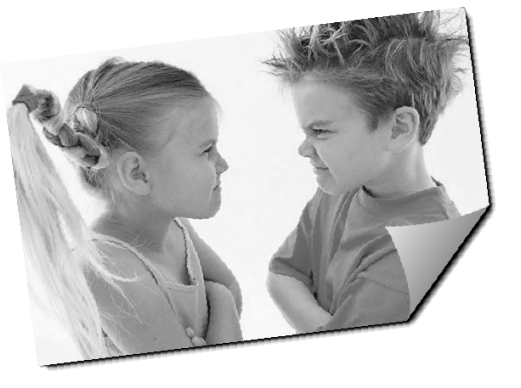 	Цель: Создание модели взаимодействия учителя-логопеда и педагога-психолога в процессе коррекционно-развивающей образовательной работы по развитию эмоционально-волевой сферы  у детей дошкольного возраста.	Задачи:	- разработать и апробировать образовательное содержание предполагаемой модели взаимодействия;	- освоить  методическую базу, необходимую для успешной реализации проекта;	- подобрать стимулирующий, дидактический и развивающий материал, разработать сценарии конспектов занятий по теме проекта;	 - формировать активную родительскую позицию на основе сотрудничества с ДОО, повышать эмоциональный родительский интеллект;	Участники проекта: учитель-логопед, педагог-психолог, воспитанники с ОВЗ групп «Капитошка» и «Одуванчик», родители воспитанников.	Тип проекта: Практико-ориентированный, групповой, долгосрочный (в течение учебного года).	Продукт проекта: - индивидуальный альбом ребенка «Мои эмоции»;- медиатека «Мои эмоции».Содержание и этапы реализации проекта.Этапы реализации:	На I этапе:- проанализирован  и обобщен опыт  по вопросам развития эмоционально-волевой сферы детей;- подготовлено методическое обеспечения проекта;- проведен мониторинг эмоционально-волевой сферы детей;- разработаны сценарии конспектов (представлены в электронном портфолио Вализер Е.В. и Толкуновой Н.В.);-  подготовлены консультации-буклеты по теме проекта для педагогов ДОУ;- подготовлены консультации-буклеты по теме проекта для родителей воспитанников.	На II  этапе:- проведены интегрированные занятия (1раз в месяц) по развитию эмоционально-волевой сферы воспитанников с ОВЗ групп «Капитошка» и «Одуванчик»;- в электронном портфолио Вализер Е.В. и Толкуновой Н.В. опубликованы материалы проекта;- погружение родителей и педагогов в проектную деятельность, через открытые занятия и информацию в буклетах по проекту.	На III этапе:- обобщен и структурирован материал по проекту;- подготовлена мультимедийная презентация содержания проекта;- представлен опыт работы  по проектной деятельности.План работы по проектуВ результате  реализации проекта  сформирована модель  коррекционно-развивающего взаимодействия учителя-логопеда и педагога-психолога МБДОУ Лёвушка по развитию эмоционально-волевой сферы  у детей дошкольного возраста с ОВЗ. Участники проекта - воспитанники с ОВЗ научились: распознавать полярные понятия: добро - зло, радость - горе, смех - слезы, доброта - жадность, мир - ссора и так далее; научились понимать собственное эмоциональное состояние, выражать свои чувства и распознавать чувства других людей через мимику, жесты, выразительные движения. Также проведенные занятия способствовали появлению у детей позитивных поведенческих реакций и переживаний, формированию самооценки, развитию речи, познавательной, эмоциональной и коммуникативной сферы.  В результате углубленной работы мы видим положительные изменения, произошедшие в развитии детей. Работа по данному направлению планируется и в дальнейшей коррекционно-развивающей деятельности специалистов. В планы организаторов проекта входит намерение охватить все возрастные категории воспитанников, нуждающихся в сопровождении специалистов, и их родителей.  МесяцРабота с детьмиРабота с педагогамиРабота с родителями1234сентябрьДиагностика эмоциональной сферы, развития речиПрезентация вводимого в реализацию проектаКонсультация «Эмоция, как мотивация для развития речи ребенка»октябрьКоррекционно-развивающее занятие (интегрированное) с учителем – логопедом и педагогом-психологом«Радость»Консультация-буклет «Игры и упражнения эмоции Радость»Консультация-буклет «Игры и упражнения эмоции Радость»ноябрьКоррекционно-развивающее занятие (интегрированное) с учителем – логопедом и педагогом-психологом«Страх»Консультация-буклет «Игры и упражнения эмоции Страх»Консультация-буклет «Игры и упражнения эмоции Страх»декабрьКоррекционно-развивающее занятие (интегрированное) с учителем – логопедом и педагогом-психологом. «Гнев (Злость)»Консультация-буклет «Игры и упражнения эмоции Гнев (Злость)»Консультация-буклет «Игры и упражнения эмоции Гнев (Злость)»январьКоррекционно-развивающее занятие (интегрированное) с учителем – логопедом и педагогом-психологом«Удивление»Консультация-буклет «Игры и упражнения эмоции Удивление»Консультация-буклет «Игры и упражнения эмоции Удивление»февральКоррекционно-развивающее занятие (интегрированное) с учителем – логопедом и педагогом-психологом«Робость»Консультация-буклет «Игры и упражнения эмоции Робость»Консультация-буклет «Игры и упражнения эмоции Робость»мартКоррекционно-развивающее занятие (интегрированное) с учителем – логопедом и педагогом-психологом«Обида»Консультация-буклет «Игры и упражнения эмоции Обида»Консультация-буклет «Игры и упражнения эмоции Обида»апрельКоррекционно-развивающее занятие (интегрированное) с учителем – логопедом и педагогом-психологом«Стыд»Консультация-буклет «Игры и упражнения эмоции Стыд»Консультация-буклет «Игры и упражнения эмоции Стыд»майДиагностика эмоциональной сферы, развития речиОтчет о проделанной работе с видео- материалами, размещенный в портфолио организаторов (авторов): педагога-психолога Вализер Е.В. и учителя логопеда Толкуновой Н.В.Отчет о проделанной работе с видео- материалами, размещенный в портфолио организаторов (авторов): педагога-психолога Вализер Е.В. и учителя логопеда Толкуновой Н.В.